BIJLAGENBijlagenBij Procesdocument in WordTen aanzien van het toelatingsproces totOvereenkomsten Huishoudelijke zorg 1 en 2 op basis van het “Open House Model” Ten behoeve van de gemeente Zutphen 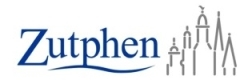 Referentienummer:Datum:BIJLAGE 2:	INSCHRIJFFORMULIER Ondergetekende verklaart akkoord te gaan en te voldoen aan al hetgeen is bepaald in onderhavige procesdocument waaronder de daartoe behorende inkoopvoorwaarden, de overeenkomst en al hetgeen verder is aangegeven in de Nota’s van inlichtingen. Aldus, naar waarheid opgemaakt op BIJLAGE 4:	FORMULIER REFERENTIESDit format dient zo volledig mogelijk te worden ingevuld, in elk geval zodanig dat gemeente hieruit duidelijk kan opmaken dat deze referentie voldoet aan de daaraan in hoofdstuk 4 van de offerteaanvraag paragraaf 4.3.2 van de aanbestedingsleidraad gestelde eisen. BIJLAGE 5:	CONCERNGARANTIEVERKLARINGDe Inschrijver dient een organogram van de hoogste partij in de getrapte organisatiestructuur en bijbehorende (dochter)-maatschappijen, en eventueel een heldere omschrijving van de organisatiestructuur bij te voegen*.Benodigde gegevens InschrijverOpgave van de gevraagde informatieNaam InschrijverBezoekadres, postcode en plaats Postadres, postcode en plaats Telefoonnummer algemeenE-mailadres algemeenRechtsvormHandelsnaam of - namen waarvan de onderneming gebruik maakt of heeft gemaaktAGB-code WmoIBANBtw-registratienummer Inschrijfnummer Kamer van KoophandelNaam persoon die Inschrijver rechtsgeldig vertegenwoordigtNaam persoon die Inschrijver rechtsgeldig vertegenwoordigtNaam rechtsgeldig vertegenwoordigerFunctie rechtsgeldig vertegenwoordigerPostadres, postcode en plaats Rechtstreeks telefoonnummerE-mailadresContactpersoon van InschrijverContactpersoon van InschrijverNaam contactpersoonFunctie contactpersoonPostadres, postcode en plaats Rechtstreeks telefoonnummer E-mailadres Contactpersoon van inschrijver inzake facturatie en gegevensuitwisseling Contactpersoon van inschrijver inzake facturatie en gegevensuitwisseling Naam contactpersoonFunctie contactpersoonPostadres, postcode en plaats Rechtstreeks telefoonnummer E-mailadres Onderneming InschrijverNaam rechtsgeldig vertegenwoordiger van InschrijverFunctieDatumHandtekening rechtsgeldig vertegenwoordigerReferentienummer: Referentie heeft betrekking op kerncompetentie(s):Kerncompetentie 1:  wel   niet van toepassing. Kerncompetentie 1:  wel   niet van toepassing. Kerncompetentie 1:  wel   niet van toepassing. Referentie heeft betrekking op kerncompetentie(s):Toelichting of a. en/of b. van toepassing isToelichting of a. en/of b. van toepassing isToelichting of a. en/of b. van toepassing isReferentie heeft betrekking op kerncompetentie(s):Referentie van Inschrijver      Als hoofdaannemer      Als onderaannemer Onderaannemer Combinant Inschrijver      Als hoofdaannemer      Als onderaannemer Onderaannemer Combinant Inschrijver      Als hoofdaannemer      Als onderaannemer Onderaannemer CombinantNaam van het projectType project: Plaats van het projectPlaats van het projectNaam opdrachtgever/referentNaam opdrachtgever/referentSoort organisatieSoort organisatieContactpersoonContactpersoonE-mail contactpersoonE-mail contactpersoonTelefoonnummer contactpersoonTelefoonnummer contactpersoon     -      Onderneming inschrijverNaam rechtsgeldig vertegenwoordiger FunctieDatumHandtekening rechtsgeldig vertegenwoordigerHierbij verklaart ondergetekende, als vertegenwoordiger van de hieronder vermelde hoogste partij in de getrapte organisatiestructuur van Inschrijver:Hierbij verklaart ondergetekende, als vertegenwoordiger van de hieronder vermelde hoogste partij in de getrapte organisatiestructuur van Inschrijver:Naam hoogste partij in de getrapte organisatiestructuur:Gevestigd te:Ingeschreven in het handelsregister onder nummer:Dat de hoogste partij in de getrapte organisatiestructuur zich namens de Inschrijver zich tegenover de gemeente, volledig en onvoorwaardelijk garant stelt voor de nakoming van de verplichtingen die uit de af te sluiten overeenkomst voortvloeien alsmede dat zij zich namens de Inschrijver bij Gunning van de Opdracht volledig en onvoorwaardelijk garant stelt voor de uit de rechtshandelingen van de Inschrijver voortvloeiende schulden in het kader van deze Opdracht, ook na eventueel faillissement of liquidatie van de Inschrijver.Dat de hoogste partij in de getrapte organisatiestructuur zich namens de Inschrijver zich tegenover de gemeente, volledig en onvoorwaardelijk garant stelt voor de nakoming van de verplichtingen die uit de af te sluiten overeenkomst voortvloeien alsmede dat zij zich namens de Inschrijver bij Gunning van de Opdracht volledig en onvoorwaardelijk garant stelt voor de uit de rechtshandelingen van de Inschrijver voortvloeiende schulden in het kader van deze Opdracht, ook na eventueel faillissement of liquidatie van de Inschrijver.Dat de Inschrijver voor      % eigendom is van de hoogste partij in de getrapte organisatiestructuur.Dat de Inschrijver voor      % eigendom is van de hoogste partij in de getrapte organisatiestructuur.Dat de hoogste partij in de getrapte organisatiestructuur zich op het eerste schriftelijke verzoek van de gemeente, en onder gelijktijdige overlegging van documenten waaruit genoegzaam blijkt, dat Inschrijver ondanks sommatie toerekenbaar tekort is geschoten in de nakoming van haar verplichtingen uit hoofde van de overeenkomst, gevolg zal geven aan onderhavige garantie, met dien verstande dat de aansprakelijkheid van de moedermaatschappij uit hoofde van deze garantie nimmer meer zal bedragen dan de aansprakelijkheid van Inschrijver uit hoofde van de Raamovereenkomst.Dat de hoogste partij in de getrapte organisatiestructuur zich op het eerste schriftelijke verzoek van de gemeente, en onder gelijktijdige overlegging van documenten waaruit genoegzaam blijkt, dat Inschrijver ondanks sommatie toerekenbaar tekort is geschoten in de nakoming van haar verplichtingen uit hoofde van de overeenkomst, gevolg zal geven aan onderhavige garantie, met dien verstande dat de aansprakelijkheid van de moedermaatschappij uit hoofde van deze garantie nimmer meer zal bedragen dan de aansprakelijkheid van Inschrijver uit hoofde van de Raamovereenkomst.De garantie eindigt gelijktijdig met de beëindiging van de verplichtingen van Contractant uit de Raamovereenkomst. Op deze verklaring is Nederlands recht van toepassing en geschillen ter zake worden beslecht overeenkomstig de geschillenregeling van de overeenkomst.De garantie eindigt gelijktijdig met de beëindiging van de verplichtingen van Contractant uit de Raamovereenkomst. Op deze verklaring is Nederlands recht van toepassing en geschillen ter zake worden beslecht overeenkomstig de geschillenregeling van de overeenkomst.Deze verklaring is naar waarheid ingevuld en aldus ondertekend.Deze verklaring is naar waarheid ingevuld en aldus ondertekend.Hoogste partij in de getrapte organisatiestructuurNaam rechtsgeldig vertegenwoordiger van hoogste partij in getrapte organisatiestructuurFunctieDatumHandtekening rechtsgeldig vertegenwoordiger hoogste partij in getrapte organisatiestructuur